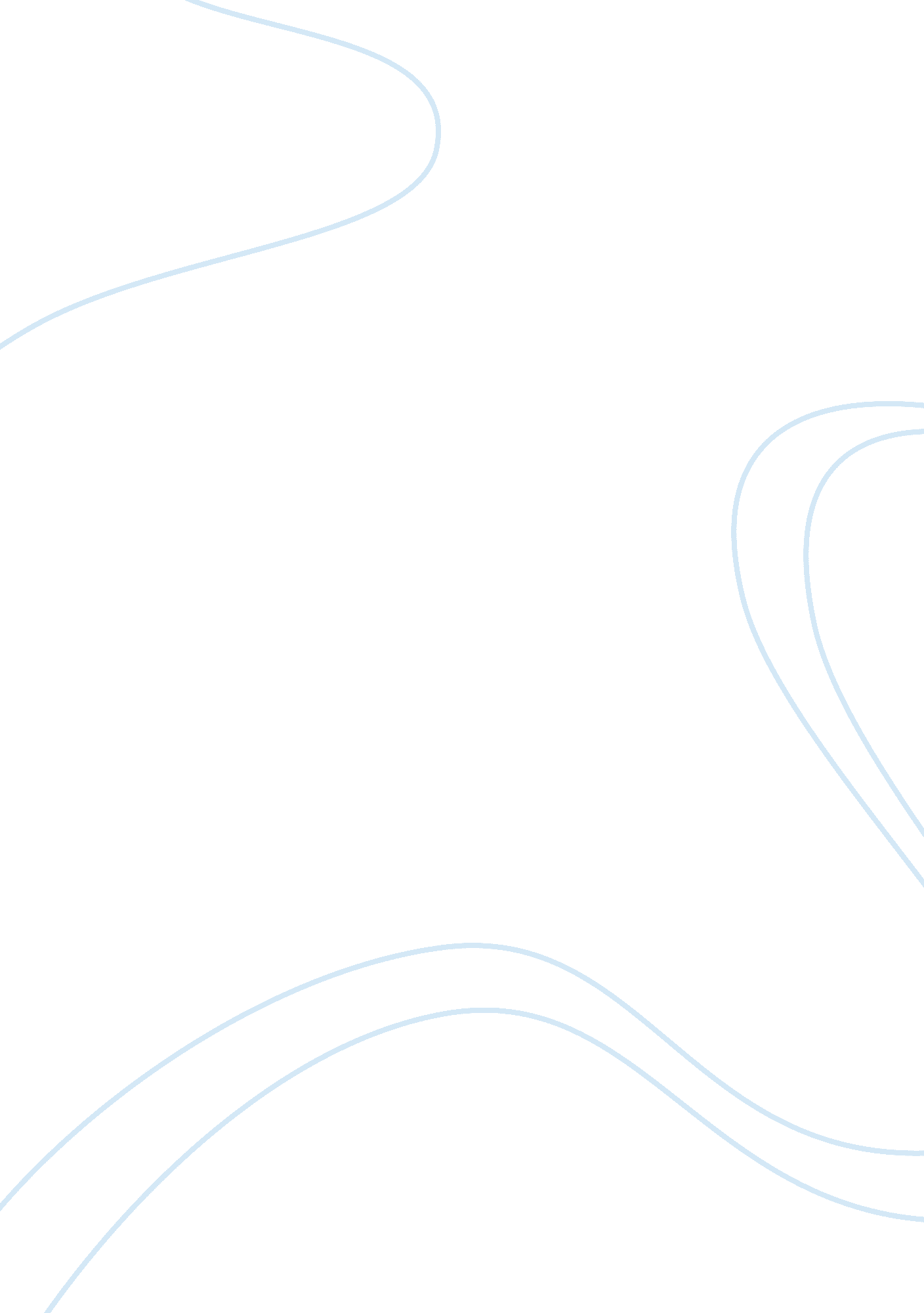 Gentrification of urban communitiesGovernment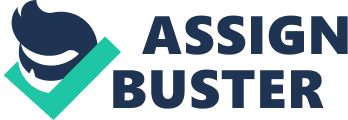 Urban reclamation is frequently lauded as a approval by politicians and land developers ; it is seen as a method of conveying economic and cultural growing to an otherwise dead community. It is a set of alterations made in the hopes that new occupants come in, more concerns unfastened, and more capital flows into the country. However, redevelopment frequently consequences in the deconstruction and replacing of a preexistent community, displacing the former occupants and increasing their adversities instead than supplying revival. Gentrification, the procedure in which more flush occupants move into a poorer country and alter its societal and economic kineticss, is a term that comes up in virtually every argument sing urban renovation. In this paper, I will reason that the usage of urban gentrification for useful intents is unjust and delusory, and the Kantian thought that positive purpose affairs more than effect provides an insidious lenience. I will demo the hurt gentrification causes to local concerns and occupants through illustrations from countries that have undergone the procedure, and compare the statements for and against the pattern ; the effects of lifting belongings values, the alterations in a community 's concerns, and the alterations in a community 's societal make-up will be the chief countries of focal point. After the research is presented, I will research the philosophical point of views of Kant and Mill, and contrast idealism with the world that urban communities must confront in covering with gentrification. When flush fledglings set up places in a hapless community, they frequently rebuild or otherwise modify the belongingss they buy ; by making this, switch the belongings values up consequently. The belongings revenue enhancements and rent addition to fit this up grading of places and flats. These higher income households can afford these increased fees, and the excess revenue enhancement capital fluxing into the country by and large pleases the local authorities. But for long-time occupants, this displacement in belongings values can be an unwelcome load. Harmonizing to an appraisal conducted by Daniel Sullivan, longtime occupants of a gentrified community tend to be poorer than newer occupants. Consequentially, long-time occupants frequently become displaced by the newer, richer occupants. Koreatown, Los Angeles is a premier illustration of this effect. In the survey `` The Contested Nexus of Koreatown '' , Kyeyoung Park and Jessica detailed the alterations the urban enclave experienced as restructured itself after the Los Angeles Riots. During the LA Riots, Koreatown 's belongingss suffered amendss that occupants were distressed to reimburse from ; many displaced occupants abandoned the enclave wholly. Outside investing and urban revival seemed the lone means to supply the alleviation Koreatown so urgently needed, but the research workers found its redevelopment self-contradictory ; while belongings values increased and the town experienced a singular recovery, established occupants found themselves out on the streets because they were unable to afford the new rents and fees. These occupants were largely local workers doing minimal pay wages, who all of a sudden found their flat composites being bought out by development companies ; the edifices would be renovated and refurbished, and the rents would be dual the original cost. Gentrification had compounded the supplanting of the original community alternatively of assisting them acquire back on their pess. From the point of position of the established community, it is hard to state that urban reclamation provided any societal good for them ; they had been swapped out in favour of newer occupants. As new higher-income occupants come in, the types of concerns in the country alteration every bit good. These occupants have more disposable income and the kinds of goods and services they desire differ from the other occupants. The concentration of professional services and retail shops addition, while smaller, local concerns go into diminution ( Park and Kim, 2008 ) . To run into with the demands of a altering community, some services become plethoric to the point of instability ; local concern proprietors find themselves missing the resources to remain competitory and travel out of concern, ensuing in farther supplanting of the established community versus the entrance community. In their survey, Park and Kim stated there was over-saturation of pool halls, cyberspace coffeehouse, karaoke bars, dark nines, room salons, and spirits shops in Koreatown ; while this gives the consumer more pick, the competition makes for a really hostile and unforgiving concernenvironment. The new shops and services can frequently be unaccessible to the established occupants, in footings of affordability and focal point ; it is a signifier of market positivism that takes merely the concerns of the flush into history. When Koreatown was redeveloped, the new services were centered towards pulling people to the night life with bars, nines, and high-class eating houses ; while these concerns were popular out-of-towners and the flush, the bulk of the local community had no usage for such excessive venues. Babylon Court, an upscale shopping centre located in Hollywood, is besides an illustration of disagreement between concern and the community. The shopping centre is a popular location for the upper category with its expensive retail shops and celebrated theatres, but it stand in stark contrast to the environing community of the homeless and comparatively hapless who can non afford the offering of Babylon Court ( Curtio, Davenport, and Jackiewicz, 2007 ) . Once once more, the intrigues of the gentrification procedure have non helped the community, but hampered it ; outside investing and new concerns that were suppose to take a breath life into a fighting community have alternatively alienated and beleaguered the long-time occupants. When reclamation is enacted for the good of a community, the bing community is rarely the donee ; alternatively, the community is steadily changed and replaced so that revival is a consequence of a new public. Increased variegation and societal mixture does non happen, but replacing and segregation are frequently the consequence when covering with gentrification. In `` Gentrification and Social Mixing '' , Loretta Lees stated that in-between fledglings into urban communities self-segregated themselves even though they polled in favour of diverseness in a vicinity. This procedure of gentrification is on a regular basis aided by societal policies created by the province. One illustration of that happening is Cabrini Green in Chicago. In 1994, it qualified `` the worst instance of public lodging in the US '' , and was later given $ 50 million to redevelop ; the destruction and vouchering out that followed displaced a important part of low-income renters and recreated the community as a in-between category vicinity ( Lees, 2008 ) . The UK developed similar policies ; the London Borough of Brent New Deal for Communities undertaking funded the destruction of tower blocks and created over 1500 in private owned units, but at the loss of 800 publically owned units ( Atkinson, 2008 ) , displacing low-income occupants. The preexistent community is pushed out by the alterations in the local economic system, and an of all time so elusive societal cleaning takes topographic point, while policy shapers flaunt their love of societal public-service corporation and the public good and claim they are relieving the poorness of urban countries. A useful action should ensue the greatest felicity for the greatest sum of people. J. S. Mill demanded empiricistphilosophyin infering what benefited the whole, but gentrification puts the felicity and experiences of clearly different groups at odds. Does gentrification function the felicity of the old occupants or the new occupants? Empirical scrutiny of informations Tells me the old occupants are simple garbage in gentrification and newer occupants are primary concern. Is the greater felicity a affair of population measure or is it a affair of population quality? Another empirical scrutiny reveals gentrification is process that favors people of higher income, a affair of quality instead than measure. My scrutiny reveals gentrification consequences in the greatest felicity for the few, instead than the many. So I pose the undermentioned inquiry: how does one justify gentrification as functioning the greater good? Social policies recommending gentrification claim they have improved and revitalized urban communities, when all they have done is displace the established low-income households to do it seem like they have reduced poorness in the country. This misrepresentation is something I take immense issue with ; even Milton Friedman, a adult male who was likely supportive of urban reclamation patterns, spewed sulfuric acid at utilizing the alibi of `` societal good '' to accomplish a personal docket. Gentrification in the name of societal public-service corporation is afailure, but Immanuel Kant said baronial purpose affairs more than effect. However, baronial purpose is something subjective ; what is baronial to one individual is non needfully baronial to another. The effects of gentrification are desperate and far-reaching and to pardon the procedure based on a subjective ideal is an indulgence excessively easy granted. In duty-based moralss, a individual must see his ideal as if it were a cosmopolitan axiom ; if it is contradictory, so it is a defective ideal. Suppose everyone went around fliping people poorer than themselves out of house and place, destructing and reconstructing belongingss for their ain usage ; this would ensue complete pandemonium, with people of all societal standings in ferocious struggle with one another. Through policy devising, advocates of gentrification have besides reduced the thought of community to a part of a map instead than people ; Kant would be taken aback by the deficiency of regard for the sovereignty of the person. Intent entirely can non salvage the policy of gentrification ; it is something flawed by subjective dockets, and Kant 's nonsubjective ideals can non be efficaciously applied to the worlds of the state of affairs. Gentrification carried out in the name of utilitarianism is a misrepresentation wrought upon troubled communities. It is excessively frequently that the promise of revival is made a cloak for a cleaning of a community 's societal order. The occupants suffer through a procedure of steadily increasing adversities and eventual replacing by the more privileged ; it 's `` Invasion of the Body Snatchers '' , except with the middle class alternatively of foreigners. With the increasing belongings values and as if by magic vanishing poorness, statistics are made reinforce the thought that gentrification works admirations for communities. I can non decently show my contempt for this sinister kind of planning ; it is a type of dastardly deed tantrum for scoundrels with long moustaches, twirling fingers, and big chapeaus. While I would immensely prefer investing and animation that allowed a community to go self-sufficing by its ain attempts, I would merely settle for the fake of societal good to be dropped from the pitch. If you 're traveling to pass over out and reconstruct a community, name it for what it is ; they 're likely excessively hapless and incapacitated to halt you. Plants Cited Atkinson, Rowland. `` Commentary: Gentrification, Segregation and the Vocabulary of Affluent Residential Choice. '' Urban Studies V. 45 No. 12 ( November 2008 ) P. 2626-36, 45. 12 ( 2008 ) : 2626-2636. Sullivan, Daniel Monroe. `` Reassessing Gentrification. '' Urban Affairs Review, 42. 4 ( 2007 ) : 583-592. Leess, Loretta. `` Gentrification and Social Mixing: Towards an Inclusive Urban Renaissance? . '' Urban Studies V. 45 No. 12 ( November 2008 ) P. 2449-70, 45. 12 ( 2008 ) : 2449-2470. Curti, Giorgio Hadi, John Davenport, and Edward Jackiewicz. `` Concrete Babylon: Life Between the Stars. '' Yearbook of the Association of Pacific Coast Geographers, 69 ( 2007 ) : 45-73. Park, Kyeyoung, and Jessica Kim. `` The Contested Nexus of Los Angeles Koreatown: Capital Restructuring, Gentrification, and Displacement. '' Amerasia Journal V. 34 No. 3 ( 2008 ) P. 126-50, 34. 3 ( 2008 ) : 126-150. 